XVI edycja konkursu „Znani i nieznani – ptasi sąsiedzi”Formularz zgłoszeniowyGrupa/Klasa  …………….……………………….Liczba dzieci/uczniów: ………………………Nazwa i adres przedszkola/szkoły:……………………………………………………………..………………………………………………………………………………………………….........……………………………………………………………………………………………………….Imię i nazwisko nauczycieli prowadzących:…………………………………………………………………………………………..............Telefon kontaktowy (najlepiej komórkowy) :……………………….……………………………e-mail nauczyciela: ……………………………………………………..……………………………………………………………………………………………………………………..............Telefon kontaktowy (najlepiej komórkowy) :……………………….……………………………e-mail nauczyciela: ……………………………………………………..…………………………Na podstawie art.6 ust.1 lit. a ogólnego rozporządzenia o ochronie danych osobowych z dnia 27 kwietnia 2016 r. wyrażam zgodę na  przetwarzanie danych osobowych w celu organizacji konkursu.…………………………………….. Data i czytelny podpis każdego z nauczycieliZgodnie z art. 13 ogólnego rozporządzenia o ochronie danych osobowych z dnia 27 kwietnia 2016 r. (Dz. Urz. UE L 119 z 04.05.2016) informuję, iż:Administratorem danych osobowych  jest Pomorski Zespół Parków Krajobrazowych z siedzibą w Słupsku ul. Poniatowskiego 4a, kontakt biuro@pomorskieparki.pl  Kontakt z Inspektorem Ochrony Danych – iod@pomorskieparki.pl  Dane osobowe będą przetwarzane w celu organizacji konkursu w tym do celów kontaktu z uczestnikami.Administrator nie przewiduje przetwarzania danych w innym celu niż ten, na który osoba wyraziła zgodę. Podstawą przetwarzania danych osobowych jest zgoda osoby, której dane dotyczą.Dane przetwarzane będą do czasu wycofania się ze zgody jednak nie dłużej niż 6 lat tj. do czasu przedawnienia ewentualnych roszczeń. Posiadają Państwo prawo dostępu do danych osobowych, ich sprostowania usunięcia lub ograniczenia przetwarzania, prawo do cofnięcia zgody, żądania ich usunięcia oraz prawo wniesienia skargi do Urzędu Ochrony Danych Osobowych.Podanie danych osobowych jest dobrowolne, ale jest niezbędne do wzięcia udziału w konkursie.Pani/ Pana dane osobowe nie będą udostępniane. ……………………………Pieczątka szkoły                                                                                                         Podpis nauczyciela - opiekuna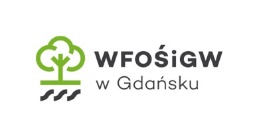 